高雄醫學大學生命科學院醫藥暨應用化學系（應用化學組）103學年度大學個人申請入學招生指定項目甄試通知單通過第一階段篩選者，請於網路報名系統https://enr.kmu.edu.tw/index.php登入（使用者名稱為身分證字號（英文字母必需大寫），密碼為民國出生年月日共6碼），再至大學甄選選項查詢第二階段報名費「轉帳帳號」（轉帳帳號為考生個人專屬帳號，若報考二系組有不同帳號，請注意各系組轉帳帳號）及詳閱相關規定。第二階段報名費轉帳日期規定如下：繳費期間自103.03.21上午9時起至103.03.25日止，期間24小時開放。臨櫃辦理繳費或匯款者，至103年3月25日下午3時30分截止，逾期視同放棄。低收入戶報名費全免，並補助前來甄試考生交通費（每位考生補助一次），台中以北（含台中、離島及花蓮）補助700元；台中以南（含高雄）補助500元。中低收入戶報名費減免30%。轉帳如有問題，請洽教務處招生組 電話：07-3234133，07-3234135轉帳成功後，請再次進入網路招生系統登入，輸入帳號密碼，再至大學甄選選項，即可查詢繳費是否成功（查詢繳費成功，即完成報名，除了證明文件不得透過「審查資料上傳」系統上傳者，才要列印信封封面）。下述證明文件不得透過「審查資料上傳」系統上傳，務請於103年3月25日前(以郵戳為憑)掛號郵寄至本校。1、低收入戶：不用繳費，請先傳真低收入戶證明並來電確認後，即可列印「報名寄件信封封面」將其貼妥於信封，並連同由戶籍地所在之縣、市政府核發低收入戶證明資料正本（非里鄰長核發之清寒證明）2、境外學歷或原住民考生寄送資格審驗應繳資料：以境外學歷（含持國外、香港澳門地區、大陸地區學歷）報考者，須繳交學歷證件影本，原住民考生須繳交含本人之全戶戶口名簿影本（或三個月內戶籍謄本）。指定項目甄試費用：新台幣1000元整。報到及面試地點：高雄市三民區十全一路100號	高雄醫學大學 第一教學大樓9樓N935討論室面試日期：民國103年4月11日（星期五）考生攜帶物品：本通知單、國民身分證（或護照）考生注意事項：1.面試時間表將於103年3月31日（星期一）公布於本學系網頁，請自行上網查詢面試時間。2.考生請依報到時間準時報到；超過指定面試時間5分鐘後，不得入場。若未親自參加甄試者，則取消其資格。3.採團體面試方式，多位考官與數位考生為多對多方式，每場面試時間為20分鐘。醫藥暨應用化學系聯絡人：李文婷小姐	電話：(07)3121101轉2198   傳真：(07)3125339相關資料請參閱網址：http://chem.kmu.edu.tw/front/bin/home.phtml◎考生應依本學系指定項目甄試通知單上之規定時間、地點參加甄試，不得以任何理由要求補考，且不得以考試時間衝突為由，要求退費，請考生審慎考量。◎備註：考生今年不再提供紙本審查資料，本學系無需上傳審查資料。交通資訊火車高雄站後站出口距本校約兩公里，車程約5分鐘。小港機場轉搭計程車約30分鐘。開車沿中山高速公路南下：下「鼎金交流道」於民族路左轉，再於同盟路右轉，即達本校，或下「九如交流道」沿九如路往火車站方向，於自由路右轉，遇同盟路右轉，即達本校。高鐵車站轉搭計程車約17分鐘，沿大中路於自由路右轉，再於同盟路左轉即達本校 。高捷車站轉搭捷運接駁公車，由後驛站出入口2搭乘紅29接駁車，即達本校。
停車資訊本校第一、第二來賓停車場：在附設醫院內，由自由路進入，費用每小時30元計(30分鐘內以15 元計,超過30分鐘以30元計)，第一來賓停車場地面有機車停車場，費用每次20元計。 同盟路上路邊收費停車格。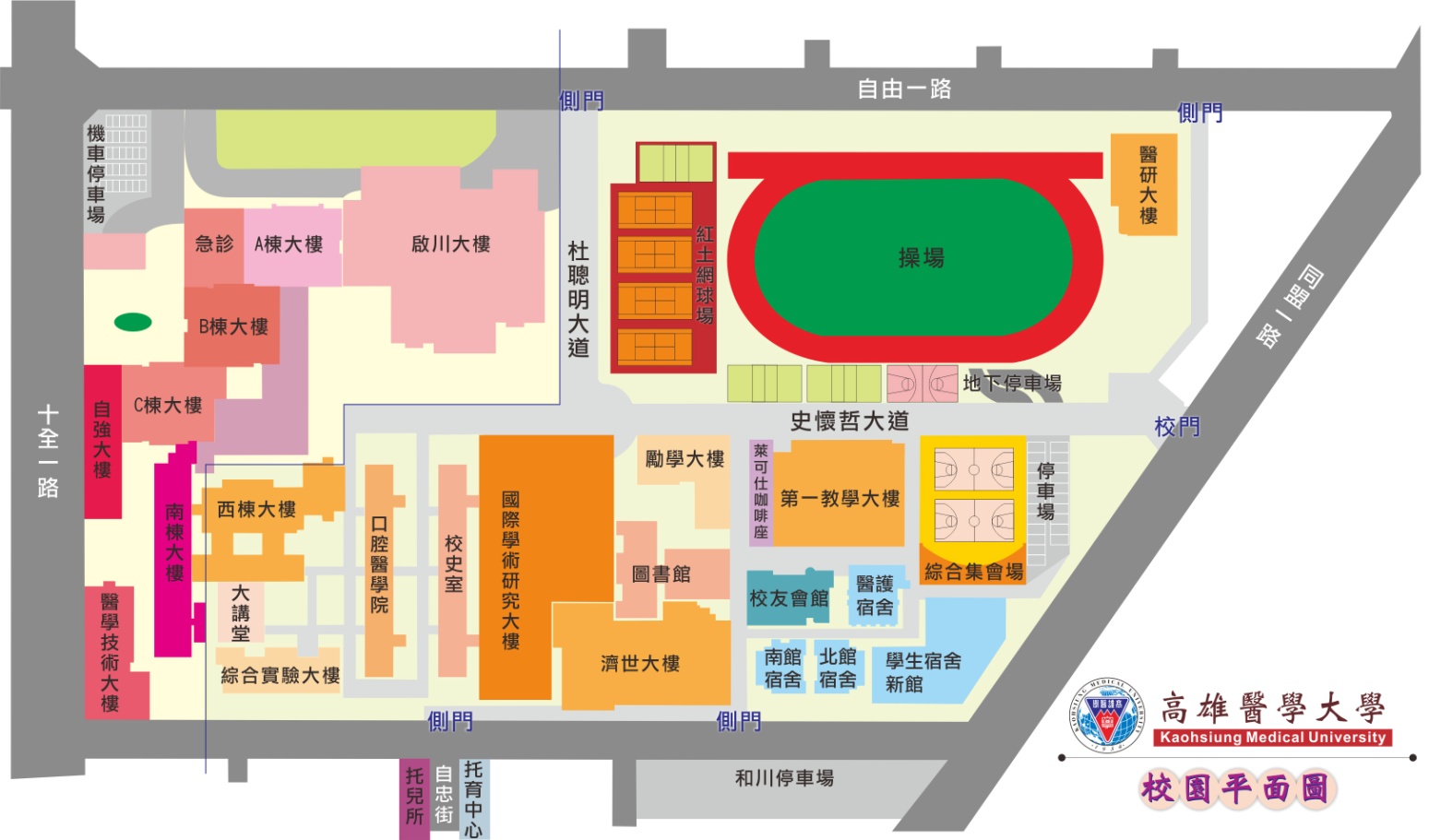 